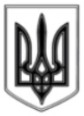 ЛИСИЧАНСЬКА МІСЬКА РАДАВИКОНАВЧИЙ КОМІТЕТРІШЕННЯ19.11.2019                		 м. Лисичанськ		                       № 573Про продовження строку дії договору № 1 від 18.02.2015  на автобусномумаршруті  загального користуванняРозглянувши  заяву комунального підприємства Лисичанської міської ради  «Електроавтотранс» від 13.11.2019 № 247 щодо продовження строку дії договору № 1 від 18  лютого  2015 року, враховуючи  п. 53 Порядку проведення конкурсу з перевезення пасажирів на автобусному маршруті загального користування, затвердженого Постановою Кабінету Міністрів України  від 03.12.2008 № 1081 (зі змінами), пп. 2 п. «б» ст. 30 Закону України «Про місцеве самоврядування в Україні», виконавчий комітет Лисичанської міської ради вирішив: 1. Продовжити строк дії  договору № 1  від 18 лютого 2015 року на автобусних маршрутах  загального користування № 101 «Кільце. Центральний ринок – с. Чорноморка – Центральний ринок», № 102-а «Кільце. Центральний ринок – мкр. № 41 – вул. К.Маркса – вул. ім. В.Сосюри – Центральний ринок», № 105 «Кільце. Центральний ринок – вул. Грушевського – вул. ім. В.Сосюри – проспект Перемоги – Центральний ринок», № 106 «Центральний ринок –                   с. Березове», № 111 «Центральний ринок – завод «Пролетарій» строком на                      5 років. 2. Управлінню з виконання політики Лисичанської міської ради в галузі житлово–комунального господарства підготувати проект додаткової угоди до договору №1 на перевезення пасажирів на автобусному маршруті загального користування від 18.02.2015 року строком на 5 років.3. Відділу з питань внутрішньої політики, зв’язку з громадськістю та засобами масової інформації Лисичанської міської ради оприлюднити дане рішення на офіційному сайті Лисичанської міської ради.4.  Рішення набирає чинності з 18.02.2020.5. Контроль за виконанням цього рішення покласти на заступника міського голови  Андрія ЯКИМЧУКА.Міський голова								      Сергій ШИЛІН